 _____________________________________________                                 Духовная жизнь СССР в 1920-30-е гг.Задание 1. Проанализируйте документы и запишите ответы на вопросы.
Из работы Н. И. Бухарина и Е. А. Преображенского "Азбука коммунизма"
Обучение должно быть обязательным.. Обучение должно быть бесплатным... Обучение... должно быть равным для всех... Обучение должно охватывать всю молодежь от 8 до 17 лет.
Школа должна быть единой. Это значит... что должно быть уничтожено деление школ на мужские и женские и осуществлено совместное обучение детей обоего пола… Единая школа означает единую лестницу, по которой может и должен пройти каждый учащийся социалистической республики, начав с самого низшего порога – с детского сада и – и закончив высшею ступенью… 
Школа социалистической республики должна быть трудовой. Это значит, что обучение и воспитание должно быть соединено с трудом и должно опираться на труд…
Оканчивающему единую трудовую школу ученику коммунистическое общество говорит: «Профессором можешь и не быть, а производителем ценностей быть обязан».... Ребёнок... принадлежит тому обществу, в котором и благодаря которому он родился, а не только лишь «обществу» своих родителей. Обществу же и принадлежит первейшее и основное право воспитания детей. И с этой точки зрения претензии родителей путём домашнего воспитания запечатлеть в психологии своих детей свою ограниченность необходимо не только отклонять, но и высмеивать самым беспощадным образом… Будущее принадлежит общественному воспитанию.
Из статьи педагога-марксиста В.Н. Шульгина: Мы не призваны воспитывать русского ребёнка, ребёнка русского государства, а гражданина мира, интернационалиста, ребёнка, который полностью понимает интересы рабочего класса и способен драться за мировую революцию… Мы воспитываем нашего ребёнка не для защиты родины, а для всемирных идеалов.

1. Каковы принципы обучения в советской школе? _________________________________________________________________________________________________________________________________________________________________________________________________________________________________________________2. Каковы были основные цели воспитания, провозглашённые пролетарским государством? ______________________________________________________________________________________________________________________________________________________________________________________________________________
Задание 2. Ответьте на вопросы: 1. В чем вы видите причины неприятия значительной частью российской интеллигенции Октября 1917 г.? _____________________________________________________________________________________________________________________________________________________________________________________________________________________________________________________________________________________________2. Каковы мотивы тех, кто признал неизбежность революции? _______________________________________________________________________________________________________________________________________________________________________________________________________________________________________3. В чём причины гонений, направленных против Православной церкви? ______________________________________________________________________________________________________________________________________________________________________________________________________________________________Задание 3. 1. В чём состояла главная идея сменовеховства:
а) в распространении большевистской идеологии в зарубежных странах;
б) в объединении всех антисоветских сил в эмиграции;
в) в примирении с советской властью во имя воссоздания великого Российского государства

2. Какое имя выпадает из общего логического ряда?
а) М. Горький     б) А.И. Куприн     в) С.В. Рахманинов     г) С.С. Прокофьев     д) А.Н. Толстой 
Задание 4. Приведите в соответствие таблицу.Задание 5. Запишите ответы на вопросы:1. Какая наука подверглась запрету, получив клеймо «буржуазная наука»? ___________________________________2. В чем заключается суть понятия «культурная революция»?  ______________________________________________ _____________________________________________________________________________________________________________________________________________________________________________________________________________________________________________________________________________________________Задание 6. Приведите в соответствие таблицу.Задание 7. Объясните политический смысл нового художественного направления – социалистический реализм. _______________________________________________________________________________________ ______________________________________________________________________________________________________________________________________________________________________________________________Задание 8. Заполните пропуски.Самым массовым видом искусства стал __________________. Значительное количество советских фильмов было посвящено историко-революционной тематике, например, ______________________________________.В _______ г. на экраны вышел первый советский звуковой фильм ___________________________(режиссёр Н.В. Экк). Особой популярностью пользовались музыкальные кинокомедии ______________________________ - «Цирк», «Весёлые ребята», «Волга-Волга». Яркие образы в фильмах воплощали такие артисты, как ________ ______________________________________________________________________________________________.Музыкальная жизнь 1930-х гг. связана с именами ________________________________________________________________________________________________________________________________________________В то же время на оценке музыкальных произведений сказывались _____________________________________________________________________________________________________________________________________Наибольшего расцвета достиг _________________ жанр (И.О. Дунаевский, Б.А. Мокроус, М.И. Блантер и др.)      Лучшим советским театром был официально признан _____________________________________________.Задание 9. Укажите автора литературного произведения «Жизнь Клима Самгина» - _______________________, «Хождение по мукам» - ______________________, «Тихий Дон» -  ____________________________, «Мастер и Маргарита» - ___________________________.Задание 10. Укажите фамилию литературного деятеля1.         2.             3.               4. 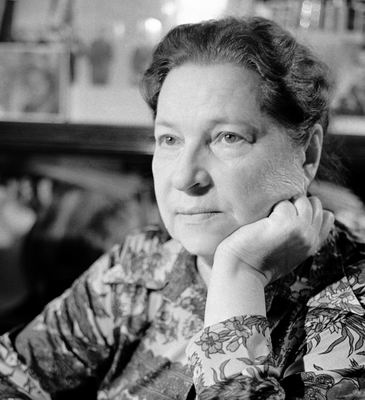 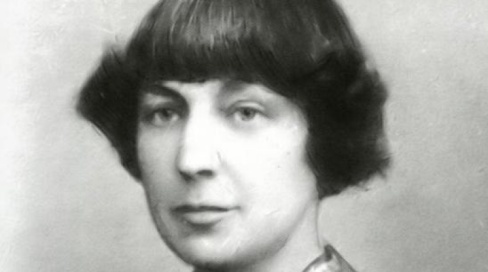 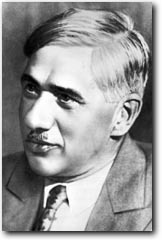 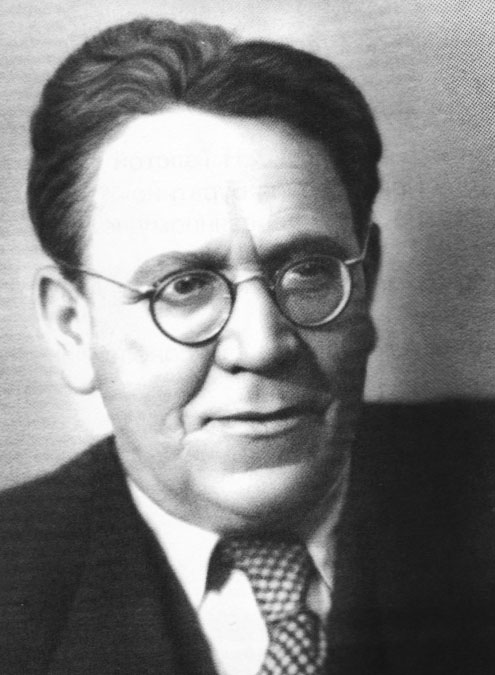    ________________             ____________________         __________________          _________________Задание 11.  В чём заключается противоречивость развития советской культуры 1930-х гг.?___________________________________________________________________________________________________________________________________________________________________________________________________________________________________________________________________________________________________________________________________________________________________________________________________________________________________________________________________________________________1. И. Ильф и Е. ПетровА) «Ты записался добровольцем?»1.2. И. ШадрБ) «Двенадцать стульев»2.3. Д. МоорВ) «Броненосец «Потёмкин»3. 4. С. ЭйзенштейнГ) «Башня III Интернационала»4.5. В.ТатлинД) «Булыжник – орудие пролетариата»5.1. С.И. ВавиловА) атомная физика1.2.  П.Л. КапицаБ) оптика2.3. И.В. КурчатовВ) биология3. 4. Н.И. ВавиловГ) микрофизика4.5. А.Ф. ИоффеД) физика кристаллов5.